Research Degrees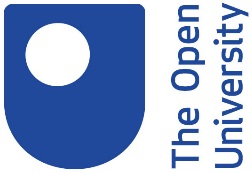 Application Form
Affiliated Research CentresResearch degrees:Equal opportunities and Higher Education Statistical Agency (HESA) monitoring formPlease answer the following questions. This information will not affect your registration with The Open University.Level of educationWhat was your level of education when you first joined The Open University?Appendix 1English language competence – Table 1 Nationality English language competence – Table 2 Degree AwardedPLease Refer to the recruitment and registration guidelines for ARCs before completing this form.  Please ensure you use the most recent version of this form found here http://www.open.ac.uk/students/research/forms-and-guidance PLease Refer to the recruitment and registration guidelines for ARCs before completing this form.  Please ensure you use the most recent version of this form found here http://www.open.ac.uk/students/research/forms-and-guidance PLease Refer to the recruitment and registration guidelines for ARCs before completing this form.  Please ensure you use the most recent version of this form found here http://www.open.ac.uk/students/research/forms-and-guidance PLease Refer to the recruitment and registration guidelines for ARCs before completing this form.  Please ensure you use the most recent version of this form found here http://www.open.ac.uk/students/research/forms-and-guidance PLease Refer to the recruitment and registration guidelines for ARCs before completing this form.  Please ensure you use the most recent version of this form found here http://www.open.ac.uk/students/research/forms-and-guidance PLease Refer to the recruitment and registration guidelines for ARCs before completing this form.  Please ensure you use the most recent version of this form found here http://www.open.ac.uk/students/research/forms-and-guidance PLease Refer to the recruitment and registration guidelines for ARCs before completing this form.  Please ensure you use the most recent version of this form found here http://www.open.ac.uk/students/research/forms-and-guidance PLease Refer to the recruitment and registration guidelines for ARCs before completing this form.  Please ensure you use the most recent version of this form found here http://www.open.ac.uk/students/research/forms-and-guidance PLease Refer to the recruitment and registration guidelines for ARCs before completing this form.  Please ensure you use the most recent version of this form found here http://www.open.ac.uk/students/research/forms-and-guidance PLease Refer to the recruitment and registration guidelines for ARCs before completing this form.  Please ensure you use the most recent version of this form found here http://www.open.ac.uk/students/research/forms-and-guidance PLease Refer to the recruitment and registration guidelines for ARCs before completing this form.  Please ensure you use the most recent version of this form found here http://www.open.ac.uk/students/research/forms-and-guidance PLease Refer to the recruitment and registration guidelines for ARCs before completing this form.  Please ensure you use the most recent version of this form found here http://www.open.ac.uk/students/research/forms-and-guidance To be completed by the applicant. a separate ‘application recommendation form’ should be completed by the affiliated research centre.To be completed by the applicant. a separate ‘application recommendation form’ should be completed by the affiliated research centre.To be completed by the applicant. a separate ‘application recommendation form’ should be completed by the affiliated research centre.To be completed by the applicant. a separate ‘application recommendation form’ should be completed by the affiliated research centre.To be completed by the applicant. a separate ‘application recommendation form’ should be completed by the affiliated research centre.To be completed by the applicant. a separate ‘application recommendation form’ should be completed by the affiliated research centre.To be completed by the applicant. a separate ‘application recommendation form’ should be completed by the affiliated research centre.To be completed by the applicant. a separate ‘application recommendation form’ should be completed by the affiliated research centre.To be completed by the applicant. a separate ‘application recommendation form’ should be completed by the affiliated research centre.To be completed by the applicant. a separate ‘application recommendation form’ should be completed by the affiliated research centre.To be completed by the applicant. a separate ‘application recommendation form’ should be completed by the affiliated research centre.To be completed by the applicant. a separate ‘application recommendation form’ should be completed by the affiliated research centre.Affiliated Research Centre:      Affiliated Research Centre:      Affiliated Research Centre:      Affiliated Research Centre:      Affiliated Research Centre:      Affiliated Research Centre:      Affiliated Research Centre:      Affiliated Research Centre:      Affiliated Research Centre:      Affiliated Research Centre:      Affiliated Research Centre:      Affiliated Research Centre:      Applicant Details:TitleSurname/Family nameForename(s)Preferred first nameApplicant Details:TitleSurname/Family nameForename(s)Preferred first nameApplicant Details:TitleSurname/Family nameForename(s)Preferred first nameApplicant Details:TitleSurname/Family nameForename(s)Preferred first nameApplicant Details:TitleSurname/Family nameForename(s)Preferred first nameApplicant Details:TitleSurname/Family nameForename(s)Preferred first namePrevious Names (if applicable)Previous Names (if applicable)Previous Names (if applicable)Previous Names (if applicable)Previous Names (if applicable)Previous Names (if applicable)NationalityNationalityNationalityNationalityNationalityNationalityPassport NumberPassport NumberPassport NumberPassport NumberPassport NumberPassport NumberBiometric Number (if applicable)Biometric Number (if applicable)Biometric Number (if applicable)Biometric Number (if applicable)Biometric Number (if applicable)Biometric Number (if applicable)If you have previously held, or currently hold, a UK visa please give details 
(for UK based ARCs only)If you have previously held, or currently hold, a UK visa please give details 
(for UK based ARCs only)If you have previously held, or currently hold, a UK visa please give details 
(for UK based ARCs only)If you have previously held, or currently hold, a UK visa please give details 
(for UK based ARCs only)If you have previously held, or currently hold, a UK visa please give details 
(for UK based ARCs only)If you have previously held, or currently hold, a UK visa please give details 
(for UK based ARCs only)Visa type:      Expiry date:      Visa type:      Expiry date:      Visa type:      Expiry date:      Visa type:      Expiry date:      Visa type:      Expiry date:      Visa type:      Expiry date:      Do you have indefinite leave to remain in the UK? (for UK based ARCs only)Do you have indefinite leave to remain in the UK? (for UK based ARCs only)Do you have indefinite leave to remain in the UK? (for UK based ARCs only)Do you have indefinite leave to remain in the UK? (for UK based ARCs only)Do you have indefinite leave to remain in the UK? (for UK based ARCs only)Do you have indefinite leave to remain in the UK? (for UK based ARCs only)  Yes          NoOr I have refugee status I have EU pre-settled or settled status  Yes          NoOr I have refugee status I have EU pre-settled or settled status  Yes          NoOr I have refugee status I have EU pre-settled or settled status  Yes          NoOr I have refugee status I have EU pre-settled or settled status  Yes          NoOr I have refugee status I have EU pre-settled or settled status  Yes          NoOr I have refugee status I have EU pre-settled or settled statusDo you have settled or pre-settled status through the EU Settlement Scheme? (for UK based ARCs only)Do you have settled or pre-settled status through the EU Settlement Scheme? (for UK based ARCs only)Do you have settled or pre-settled status through the EU Settlement Scheme? (for UK based ARCs only)Do you have settled or pre-settled status through the EU Settlement Scheme? (for UK based ARCs only)Do you have settled or pre-settled status through the EU Settlement Scheme? (for UK based ARCs only)Do you have settled or pre-settled status through the EU Settlement Scheme? (for UK based ARCs only)  Yes          No  Yes          No  Yes          No  Yes          No  Yes          No  Yes          NoHave you previously studied with The Open University?Have you previously studied with The Open University?Have you previously studied with The Open University?Have you previously studied with The Open University?Have you previously studied with The Open University?Have you previously studied with The Open University?  Yes          NoIf Yes, please give your Personal Identifier (PI) I have forgotten my PI  Yes          NoIf Yes, please give your Personal Identifier (PI) I have forgotten my PI  Yes          NoIf Yes, please give your Personal Identifier (PI) I have forgotten my PI  Yes          NoIf Yes, please give your Personal Identifier (PI) I have forgotten my PI  Yes          NoIf Yes, please give your Personal Identifier (PI) I have forgotten my PI  Yes          NoIf Yes, please give your Personal Identifier (PI) I have forgotten my PIPermanent home address details:AddressPostcodeCountryTelephoneMobileEmailPermanent home address details:AddressPostcodeCountryTelephoneMobileEmailPermanent home address details:AddressPostcodeCountryTelephoneMobileEmailPermanent home address details:AddressPostcodeCountryTelephoneMobileEmailPermanent home address details:AddressPostcodeCountryTelephoneMobileEmailPermanent home address details:AddressPostcodeCountryTelephoneMobileEmailContact address (if different):AddressPostcodeCountryTelephoneMobileEmailContact address (if different):AddressPostcodeCountryTelephoneMobileEmailContact address (if different):AddressPostcodeCountryTelephoneMobileEmailContact address (if different):AddressPostcodeCountryTelephoneMobileEmailContact address (if different):AddressPostcodeCountryTelephoneMobileEmailContact address (if different):AddressPostcodeCountryTelephoneMobileEmailPlease provide a short statement to explain why you are applying to read for a research degree (Max 200 words)Please provide a short statement to explain why you are applying to read for a research degree (Max 200 words)Please provide a short statement to explain why you are applying to read for a research degree (Max 200 words)Please provide a short statement to explain why you are applying to read for a research degree (Max 200 words)Please provide a short statement to explain why you are applying to read for a research degree (Max 200 words)Please provide a short statement to explain why you are applying to read for a research degree (Max 200 words)Please provide a short statement to explain why you are applying to read for a research degree (Max 200 words)Please provide a short statement to explain why you are applying to read for a research degree (Max 200 words)Please provide a short statement to explain why you are applying to read for a research degree (Max 200 words)Please provide a short statement to explain why you are applying to read for a research degree (Max 200 words)Please provide a short statement to explain why you are applying to read for a research degree (Max 200 words)Please provide a short statement to explain why you are applying to read for a research degree (Max 200 words)Qualifications (University, College Education or Professional)Qualifications (University, College Education or Professional)Qualifications (University, College Education or Professional)Qualifications (University, College Education or Professional)Qualifications (University, College Education or Professional)Qualifications (University, College Education or Professional)Qualifications (University, College Education or Professional)Qualifications (University, College Education or Professional)Qualifications (University, College Education or Professional)Qualifications (University, College Education or Professional)Qualifications (University, College Education or Professional)Qualifications (University, College Education or Professional)Start dateEnd dateEnd dateUniversity or college attended1University or college attended1Subjects studiedSubjects studiedSubjects studiedFull-time/
Part-timeFull-time/
Part-timeQualifications awarded or sought, e.g. BAClass or grade awarded/
predicted outcomeHave you been awarded a prize or distinction for your academic work?Have you been awarded a prize or distinction for your academic work?Have you been awarded a prize or distinction for your academic work?Have you been awarded a prize or distinction for your academic work?Have you been awarded a prize or distinction for your academic work?Have you been awarded a prize or distinction for your academic work? Yes – please give details below No Yes – please give details below No Yes – please give details below No Yes – please give details below No Yes – please give details below No Yes – please give details below NoEnglish Language CompetenceEnglish Language CompetenceEnglish Language CompetenceEnglish Language CompetenceEnglish Language CompetenceEnglish Language CompetenceEnglish Language CompetenceEnglish Language CompetenceEnglish Language CompetenceEnglish Language CompetenceEnglish Language CompetenceEnglish Language CompetenceAre you from one of the majority English speaking countries listed in Table 1 on page 11?  Are you from one of the majority English speaking countries listed in Table 1 on page 11?  Are you from one of the majority English speaking countries listed in Table 1 on page 11?  Are you from one of the majority English speaking countries listed in Table 1 on page 11?  Are you from one of the majority English speaking countries listed in Table 1 on page 11?  Are you from one of the majority English speaking countries listed in Table 1 on page 11?    Yes – which country?       Now go to the section entitled Research Experience     No - go to next question   Yes – which country?       Now go to the section entitled Research Experience     No - go to next question   Yes – which country?       Now go to the section entitled Research Experience     No - go to next question   Yes – which country?       Now go to the section entitled Research Experience     No - go to next question   Yes – which country?       Now go to the section entitled Research Experience     No - go to next question   Yes – which country?       Now go to the section entitled Research Experience     No - go to next question   Yes – which country?       Now go to the section entitled Research Experience     No - go to next question Have you completed a degree in the UK or from one of the majority English speaking countries listed in Table 2 on page 11?Have you completed a degree in the UK or from one of the majority English speaking countries listed in Table 2 on page 11?Have you completed a degree in the UK or from one of the majority English speaking countries listed in Table 2 on page 11?Have you completed a degree in the UK or from one of the majority English speaking countries listed in Table 2 on page 11?Have you completed a degree in the UK or from one of the majority English speaking countries listed in Table 2 on page 11?Have you completed a degree in the UK or from one of the majority English speaking countries listed in Table 2 on page 11?  Yes – which country?      Now go to the section entitled Research Experience     No - go to next question  Yes – which country?      Now go to the section entitled Research Experience     No - go to next question  Yes – which country?      Now go to the section entitled Research Experience     No - go to next question  Yes – which country?      Now go to the section entitled Research Experience     No - go to next question  Yes – which country?      Now go to the section entitled Research Experience     No - go to next question  Yes – which country?      Now go to the section entitled Research Experience     No - go to next question  Yes – which country?      Now go to the section entitled Research Experience     No - go to next questionDo you hold a SELTS (Secure English Language Test) certificate at level B2 or above?  Do you hold a SELTS (Secure English Language Test) certificate at level B2 or above?  Do you hold a SELTS (Secure English Language Test) certificate at level B2 or above?  Do you hold a SELTS (Secure English Language Test) certificate at level B2 or above?  Do you hold a SELTS (Secure English Language Test) certificate at level B2 or above?  Do you hold a SELTS (Secure English Language Test) certificate at level B2 or above?    Yes                  NoIf ‘Yes’ please provide details including the scores.Name of test:      Listening:      Reading:      Writing:      Speaking:      Date certificate issued:      Please provide the name and address of the assessment centre:        Yes                  NoIf ‘Yes’ please provide details including the scores.Name of test:      Listening:      Reading:      Writing:      Speaking:      Date certificate issued:      Please provide the name and address of the assessment centre:        Yes                  NoIf ‘Yes’ please provide details including the scores.Name of test:      Listening:      Reading:      Writing:      Speaking:      Date certificate issued:      Please provide the name and address of the assessment centre:        Yes                  NoIf ‘Yes’ please provide details including the scores.Name of test:      Listening:      Reading:      Writing:      Speaking:      Date certificate issued:      Please provide the name and address of the assessment centre:        Yes                  NoIf ‘Yes’ please provide details including the scores.Name of test:      Listening:      Reading:      Writing:      Speaking:      Date certificate issued:      Please provide the name and address of the assessment centre:        Yes                  NoIf ‘Yes’ please provide details including the scores.Name of test:      Listening:      Reading:      Writing:      Speaking:      Date certificate issued:      Please provide the name and address of the assessment centre:        Yes                  NoIf ‘Yes’ please provide details including the scores.Name of test:      Listening:      Reading:      Writing:      Speaking:      Date certificate issued:      Please provide the name and address of the assessment centre:      Research ExperienceResearch ExperienceResearch ExperienceResearch ExperienceResearch ExperienceResearch ExperienceDo you have prior experience of qualitative and/or quantitative research? Do you have prior experience of qualitative and/or quantitative research? Do you have prior experience of qualitative and/or quantitative research? Do you have prior experience of qualitative and/or quantitative research? Do you have prior experience of qualitative and/or quantitative research? Do you have prior experience of qualitative and/or quantitative research?  Yes – please give details below (course code/title/description/credits awarded/year of completion)        No Yes – please give details below (course code/title/description/credits awarded/year of completion)        No Yes – please give details below (course code/title/description/credits awarded/year of completion)        No Yes – please give details below (course code/title/description/credits awarded/year of completion)        No Yes – please give details below (course code/title/description/credits awarded/year of completion)        No Yes – please give details below (course code/title/description/credits awarded/year of completion)        NoHave you undertaken any research training?Date course/module completedInstitutionContent of course/moduleHave you undertaken any research training?Date course/module completedInstitutionContent of course/moduleHave you undertaken any research training?Date course/module completedInstitutionContent of course/moduleHave you undertaken any research training?Date course/module completedInstitutionContent of course/moduleHave you undertaken any research training?Date course/module completedInstitutionContent of course/moduleHave you undertaken any research training?Date course/module completedInstitutionContent of course/moduleHave earned credits from any of your research training or experience?Have earned credits from any of your research training or experience?Have earned credits from any of your research training or experience?Have earned credits from any of your research training or experience?Have earned credits from any of your research training or experience?Have earned credits from any of your research training or experience? Yes – how many?       No Yes – how many?       No Yes – how many?       No Yes – how many?       No Yes – how many?       No Yes – how many?       NoPlease list any publications or any other evidence of research experiencePlease list any publications or any other evidence of research experiencePlease list any publications or any other evidence of research experiencePlease list any publications or any other evidence of research experiencePlease list any publications or any other evidence of research experiencePlease list any publications or any other evidence of research experienceEmploymentEmploymentEmploymentEmploymentEmploymentEmploymentStart DateStart DateEnd dateEnd datePosition held Position held Position held Position held Position held Name and address of employer Name and address of employer Name and address of employer Current EmploymentCurrent EmploymentCurrent EmploymentCurrent EmploymentCurrent EmploymentCurrent EmploymentCurrent EmploymentCurrent EmploymentCurrent EmploymentCurrent EmploymentCurrent EmploymentCurrent EmploymentPrevious EmploymentPrevious EmploymentPrevious EmploymentPrevious EmploymentPrevious EmploymentPrevious EmploymentPrevious EmploymentPrevious EmploymentPrevious EmploymentPrevious EmploymentPrevious EmploymentPrevious EmploymentFunding (Please contact the ARC you are applying through for further details)Funding (Please contact the ARC you are applying through for further details)Funding (Please contact the ARC you are applying through for further details)Funding (Please contact the ARC you are applying through for further details)Funding (Please contact the ARC you are applying through for further details)Funding (Please contact the ARC you are applying through for further details)Funding (Please contact the ARC you are applying through for further details)Funding (Please contact the ARC you are applying through for further details)Funding (Please contact the ARC you are applying through for further details)Funding (Please contact the ARC you are applying through for further details)Funding (Please contact the ARC you are applying through for further details)Funding (Please contact the ARC you are applying through for further details)How are you intending to finance your studies?How are you intending to finance your studies?How are you intending to finance your studies?How are you intending to finance your studies?How are you intending to finance your studies?How are you intending to finance your studies? I am paying my own fees and living costs I am applying for a funded studentship  My employer / organisation is paying my fees I’d like to be considered for a fee bursary Other or combination of the above – please give details       I am paying my own fees and living costs I am applying for a funded studentship  My employer / organisation is paying my fees I’d like to be considered for a fee bursary Other or combination of the above – please give details       I am paying my own fees and living costs I am applying for a funded studentship  My employer / organisation is paying my fees I’d like to be considered for a fee bursary Other or combination of the above – please give details       I am paying my own fees and living costs I am applying for a funded studentship  My employer / organisation is paying my fees I’d like to be considered for a fee bursary Other or combination of the above – please give details       I am paying my own fees and living costs I am applying for a funded studentship  My employer / organisation is paying my fees I’d like to be considered for a fee bursary Other or combination of the above – please give details       I am paying my own fees and living costs I am applying for a funded studentship  My employer / organisation is paying my fees I’d like to be considered for a fee bursary Other or combination of the above – please give details      Referees Referees Referees Referees Referees Referees Name:      Name:      Name:      Name:      Name:      Name:      Name:      Name:      Name:      Name:      Name:      Name:      Address:      Address:      Address:      Address:      Address:      Address:      Address:      Address:      Address:      Address:      Address:      Address:      Telephone:      Telephone:      Telephone:      Telephone:      Telephone:      Telephone:      Telephone:      Telephone:      Telephone:      Telephone:      Telephone:      Telephone:      Email:      Email:      Email:      Email:      Email:      Email:      Email:      Email:      Email:      Email:      Email:      Email:      Position held:      Position held:      Position held:      Position held:      Position held:      Position held:      Position held:      Position held:      Position held:      Position held:      Position held:      Position held:      If the referee knows you by a different name, please give detailsIf the referee knows you by a different name, please give detailsIf the referee knows you by a different name, please give detailsIf the referee knows you by a different name, please give detailsIf the referee knows you by a different name, please give detailsIf the referee knows you by a different name, please give detailsCan the ARC contact your referees prior to interview?Can the ARC contact your referees prior to interview?Can the ARC contact your referees prior to interview?Can the ARC contact your referees prior to interview?Can the ARC contact your referees prior to interview?Can the ARC contact your referees prior to interview?  Yes       No  Yes       No  Yes       No  Yes       No  Yes       No  Yes       NoDeclarationDeclarationDeclarationDeclarationDeclarationDeclarationDeclarationDeclarationDeclarationDeclarationDeclarationDeclarationI confirm that I have read and understood the Research Degrees in Affiliated Research Centres Handbook, the Conditions of Registration and the Research Degree Regulations, and agree to comply with those conditions.I understand that, if accepted, I am liable for fees during my period of registration.I understand that The Open University may, from time to time, be required by to amend the terms and Regulations or Research Degrees in Affiliated Research Centres Handbook, or the Conditions of Registration to reflect changes in relevant laws or regulatory requirements. If the Open University is required to amend these conditions in such a way as it might have a significant or substantial effect on me or its relationship with me, The Open University will endeavour to ensure that any change will not leave me in a less favourable position than I had enjoyed previously. For changes where the effect on me may be more significant, The Open University will also notify me prior to the change. I understand that the information I provide will be treated as confidential by The Open University and will be made available to Open University staff and to agents of the University (e.g. the Higher Education Statistics Agency (HESA)) as appropriate, solely for the purposes of providing me with appropriate facilities and for statutory purposes. I hereby consent for the information to be processed for this purpose.I also understand that The Open University reserves the right to withdraw any offer made based on information that proves to be untrue or misleading.I confirm that I have read and understood the Research Degrees in Affiliated Research Centres Handbook, the Conditions of Registration and the Research Degree Regulations, and agree to comply with those conditions.I understand that, if accepted, I am liable for fees during my period of registration.I understand that The Open University may, from time to time, be required by to amend the terms and Regulations or Research Degrees in Affiliated Research Centres Handbook, or the Conditions of Registration to reflect changes in relevant laws or regulatory requirements. If the Open University is required to amend these conditions in such a way as it might have a significant or substantial effect on me or its relationship with me, The Open University will endeavour to ensure that any change will not leave me in a less favourable position than I had enjoyed previously. For changes where the effect on me may be more significant, The Open University will also notify me prior to the change. I understand that the information I provide will be treated as confidential by The Open University and will be made available to Open University staff and to agents of the University (e.g. the Higher Education Statistics Agency (HESA)) as appropriate, solely for the purposes of providing me with appropriate facilities and for statutory purposes. I hereby consent for the information to be processed for this purpose.I also understand that The Open University reserves the right to withdraw any offer made based on information that proves to be untrue or misleading.I confirm that I have read and understood the Research Degrees in Affiliated Research Centres Handbook, the Conditions of Registration and the Research Degree Regulations, and agree to comply with those conditions.I understand that, if accepted, I am liable for fees during my period of registration.I understand that The Open University may, from time to time, be required by to amend the terms and Regulations or Research Degrees in Affiliated Research Centres Handbook, or the Conditions of Registration to reflect changes in relevant laws or regulatory requirements. If the Open University is required to amend these conditions in such a way as it might have a significant or substantial effect on me or its relationship with me, The Open University will endeavour to ensure that any change will not leave me in a less favourable position than I had enjoyed previously. For changes where the effect on me may be more significant, The Open University will also notify me prior to the change. I understand that the information I provide will be treated as confidential by The Open University and will be made available to Open University staff and to agents of the University (e.g. the Higher Education Statistics Agency (HESA)) as appropriate, solely for the purposes of providing me with appropriate facilities and for statutory purposes. I hereby consent for the information to be processed for this purpose.I also understand that The Open University reserves the right to withdraw any offer made based on information that proves to be untrue or misleading.I confirm that I have read and understood the Research Degrees in Affiliated Research Centres Handbook, the Conditions of Registration and the Research Degree Regulations, and agree to comply with those conditions.I understand that, if accepted, I am liable for fees during my period of registration.I understand that The Open University may, from time to time, be required by to amend the terms and Regulations or Research Degrees in Affiliated Research Centres Handbook, or the Conditions of Registration to reflect changes in relevant laws or regulatory requirements. If the Open University is required to amend these conditions in such a way as it might have a significant or substantial effect on me or its relationship with me, The Open University will endeavour to ensure that any change will not leave me in a less favourable position than I had enjoyed previously. For changes where the effect on me may be more significant, The Open University will also notify me prior to the change. I understand that the information I provide will be treated as confidential by The Open University and will be made available to Open University staff and to agents of the University (e.g. the Higher Education Statistics Agency (HESA)) as appropriate, solely for the purposes of providing me with appropriate facilities and for statutory purposes. I hereby consent for the information to be processed for this purpose.I also understand that The Open University reserves the right to withdraw any offer made based on information that proves to be untrue or misleading.I confirm that I have read and understood the Research Degrees in Affiliated Research Centres Handbook, the Conditions of Registration and the Research Degree Regulations, and agree to comply with those conditions.I understand that, if accepted, I am liable for fees during my period of registration.I understand that The Open University may, from time to time, be required by to amend the terms and Regulations or Research Degrees in Affiliated Research Centres Handbook, or the Conditions of Registration to reflect changes in relevant laws or regulatory requirements. If the Open University is required to amend these conditions in such a way as it might have a significant or substantial effect on me or its relationship with me, The Open University will endeavour to ensure that any change will not leave me in a less favourable position than I had enjoyed previously. For changes where the effect on me may be more significant, The Open University will also notify me prior to the change. I understand that the information I provide will be treated as confidential by The Open University and will be made available to Open University staff and to agents of the University (e.g. the Higher Education Statistics Agency (HESA)) as appropriate, solely for the purposes of providing me with appropriate facilities and for statutory purposes. I hereby consent for the information to be processed for this purpose.I also understand that The Open University reserves the right to withdraw any offer made based on information that proves to be untrue or misleading.I confirm that I have read and understood the Research Degrees in Affiliated Research Centres Handbook, the Conditions of Registration and the Research Degree Regulations, and agree to comply with those conditions.I understand that, if accepted, I am liable for fees during my period of registration.I understand that The Open University may, from time to time, be required by to amend the terms and Regulations or Research Degrees in Affiliated Research Centres Handbook, or the Conditions of Registration to reflect changes in relevant laws or regulatory requirements. If the Open University is required to amend these conditions in such a way as it might have a significant or substantial effect on me or its relationship with me, The Open University will endeavour to ensure that any change will not leave me in a less favourable position than I had enjoyed previously. For changes where the effect on me may be more significant, The Open University will also notify me prior to the change. I understand that the information I provide will be treated as confidential by The Open University and will be made available to Open University staff and to agents of the University (e.g. the Higher Education Statistics Agency (HESA)) as appropriate, solely for the purposes of providing me with appropriate facilities and for statutory purposes. I hereby consent for the information to be processed for this purpose.I also understand that The Open University reserves the right to withdraw any offer made based on information that proves to be untrue or misleading.I confirm that I have read and understood the Research Degrees in Affiliated Research Centres Handbook, the Conditions of Registration and the Research Degree Regulations, and agree to comply with those conditions.I understand that, if accepted, I am liable for fees during my period of registration.I understand that The Open University may, from time to time, be required by to amend the terms and Regulations or Research Degrees in Affiliated Research Centres Handbook, or the Conditions of Registration to reflect changes in relevant laws or regulatory requirements. If the Open University is required to amend these conditions in such a way as it might have a significant or substantial effect on me or its relationship with me, The Open University will endeavour to ensure that any change will not leave me in a less favourable position than I had enjoyed previously. For changes where the effect on me may be more significant, The Open University will also notify me prior to the change. I understand that the information I provide will be treated as confidential by The Open University and will be made available to Open University staff and to agents of the University (e.g. the Higher Education Statistics Agency (HESA)) as appropriate, solely for the purposes of providing me with appropriate facilities and for statutory purposes. I hereby consent for the information to be processed for this purpose.I also understand that The Open University reserves the right to withdraw any offer made based on information that proves to be untrue or misleading.I confirm that I have read and understood the Research Degrees in Affiliated Research Centres Handbook, the Conditions of Registration and the Research Degree Regulations, and agree to comply with those conditions.I understand that, if accepted, I am liable for fees during my period of registration.I understand that The Open University may, from time to time, be required by to amend the terms and Regulations or Research Degrees in Affiliated Research Centres Handbook, or the Conditions of Registration to reflect changes in relevant laws or regulatory requirements. If the Open University is required to amend these conditions in such a way as it might have a significant or substantial effect on me or its relationship with me, The Open University will endeavour to ensure that any change will not leave me in a less favourable position than I had enjoyed previously. For changes where the effect on me may be more significant, The Open University will also notify me prior to the change. I understand that the information I provide will be treated as confidential by The Open University and will be made available to Open University staff and to agents of the University (e.g. the Higher Education Statistics Agency (HESA)) as appropriate, solely for the purposes of providing me with appropriate facilities and for statutory purposes. I hereby consent for the information to be processed for this purpose.I also understand that The Open University reserves the right to withdraw any offer made based on information that proves to be untrue or misleading.I confirm that I have read and understood the Research Degrees in Affiliated Research Centres Handbook, the Conditions of Registration and the Research Degree Regulations, and agree to comply with those conditions.I understand that, if accepted, I am liable for fees during my period of registration.I understand that The Open University may, from time to time, be required by to amend the terms and Regulations or Research Degrees in Affiliated Research Centres Handbook, or the Conditions of Registration to reflect changes in relevant laws or regulatory requirements. If the Open University is required to amend these conditions in such a way as it might have a significant or substantial effect on me or its relationship with me, The Open University will endeavour to ensure that any change will not leave me in a less favourable position than I had enjoyed previously. For changes where the effect on me may be more significant, The Open University will also notify me prior to the change. I understand that the information I provide will be treated as confidential by The Open University and will be made available to Open University staff and to agents of the University (e.g. the Higher Education Statistics Agency (HESA)) as appropriate, solely for the purposes of providing me with appropriate facilities and for statutory purposes. I hereby consent for the information to be processed for this purpose.I also understand that The Open University reserves the right to withdraw any offer made based on information that proves to be untrue or misleading.I confirm that I have read and understood the Research Degrees in Affiliated Research Centres Handbook, the Conditions of Registration and the Research Degree Regulations, and agree to comply with those conditions.I understand that, if accepted, I am liable for fees during my period of registration.I understand that The Open University may, from time to time, be required by to amend the terms and Regulations or Research Degrees in Affiliated Research Centres Handbook, or the Conditions of Registration to reflect changes in relevant laws or regulatory requirements. If the Open University is required to amend these conditions in such a way as it might have a significant or substantial effect on me or its relationship with me, The Open University will endeavour to ensure that any change will not leave me in a less favourable position than I had enjoyed previously. For changes where the effect on me may be more significant, The Open University will also notify me prior to the change. I understand that the information I provide will be treated as confidential by The Open University and will be made available to Open University staff and to agents of the University (e.g. the Higher Education Statistics Agency (HESA)) as appropriate, solely for the purposes of providing me with appropriate facilities and for statutory purposes. I hereby consent for the information to be processed for this purpose.I also understand that The Open University reserves the right to withdraw any offer made based on information that proves to be untrue or misleading.I confirm that I have read and understood the Research Degrees in Affiliated Research Centres Handbook, the Conditions of Registration and the Research Degree Regulations, and agree to comply with those conditions.I understand that, if accepted, I am liable for fees during my period of registration.I understand that The Open University may, from time to time, be required by to amend the terms and Regulations or Research Degrees in Affiliated Research Centres Handbook, or the Conditions of Registration to reflect changes in relevant laws or regulatory requirements. If the Open University is required to amend these conditions in such a way as it might have a significant or substantial effect on me or its relationship with me, The Open University will endeavour to ensure that any change will not leave me in a less favourable position than I had enjoyed previously. For changes where the effect on me may be more significant, The Open University will also notify me prior to the change. I understand that the information I provide will be treated as confidential by The Open University and will be made available to Open University staff and to agents of the University (e.g. the Higher Education Statistics Agency (HESA)) as appropriate, solely for the purposes of providing me with appropriate facilities and for statutory purposes. I hereby consent for the information to be processed for this purpose.I also understand that The Open University reserves the right to withdraw any offer made based on information that proves to be untrue or misleading.I confirm that I have read and understood the Research Degrees in Affiliated Research Centres Handbook, the Conditions of Registration and the Research Degree Regulations, and agree to comply with those conditions.I understand that, if accepted, I am liable for fees during my period of registration.I understand that The Open University may, from time to time, be required by to amend the terms and Regulations or Research Degrees in Affiliated Research Centres Handbook, or the Conditions of Registration to reflect changes in relevant laws or regulatory requirements. If the Open University is required to amend these conditions in such a way as it might have a significant or substantial effect on me or its relationship with me, The Open University will endeavour to ensure that any change will not leave me in a less favourable position than I had enjoyed previously. For changes where the effect on me may be more significant, The Open University will also notify me prior to the change. I understand that the information I provide will be treated as confidential by The Open University and will be made available to Open University staff and to agents of the University (e.g. the Higher Education Statistics Agency (HESA)) as appropriate, solely for the purposes of providing me with appropriate facilities and for statutory purposes. I hereby consent for the information to be processed for this purpose.I also understand that The Open University reserves the right to withdraw any offer made based on information that proves to be untrue or misleading.Signature:      Signature:      Signature:      Signature:      Signature:      Signature:      Signature:      Date:      Date:      Date:      Date:      Date:      Please now complete the Equal opportunities and Higher Education Statistical Agency (HESA) monitoring form belowPlease now complete the Equal opportunities and Higher Education Statistical Agency (HESA) monitoring form belowPlease now complete the Equal opportunities and Higher Education Statistical Agency (HESA) monitoring form belowPlease now complete the Equal opportunities and Higher Education Statistical Agency (HESA) monitoring form belowPlease now complete the Equal opportunities and Higher Education Statistical Agency (HESA) monitoring form belowPlease now complete the Equal opportunities and Higher Education Statistical Agency (HESA) monitoring form belowPlease now complete the Equal opportunities and Higher Education Statistical Agency (HESA) monitoring form belowPlease now complete the Equal opportunities and Higher Education Statistical Agency (HESA) monitoring form belowPlease now complete the Equal opportunities and Higher Education Statistical Agency (HESA) monitoring form belowPlease now complete the Equal opportunities and Higher Education Statistical Agency (HESA) monitoring form belowPlease now complete the Equal opportunities and Higher Education Statistical Agency (HESA) monitoring form belowPlease now complete the Equal opportunities and Higher Education Statistical Agency (HESA) monitoring form belowSurname or Family nameFirst Name(s)Date of birth     /     /     Gender  Male     Female     Other  Prefer not to sayCountry of BirthPlace of BirthHESA number:A HESA number is issued to each higher education student in the UK. If you’ve studied recently at a UK university and already have one, please give it here I don’t know itDo you have a disability? The Open University uses the statutory definition of disability;  ‘You're disabled under the Equality Act 2010 if you have a physical or mental impairment that has a 'substantial' and 'long-term' negative effect on your ability to do normal daily activities’. Yes No I prefer not to sayIf Yes, please provide further information:The University welcomes people with disabilities and we encourage you to tell us as early as possible of any requirements. We will only use this information to assess and arrange services to support you as a student.What is your ethnic origin?What is your ethnic origin?Occupation status:			Occupation type:  01 In full-time work/self-employed			  01 Modern professional occupations  02 In part-time work/self-employed		  02 Clerical and intermediate occupations  03 Looking after the family/home			  03 Senior managers and administrators  04 Retired from paid work			  04 Technical and craft occupations  05 Doing unpaid voluntary work			  05 Semi-routine manual and service  06 Unable to work because of long-term		           occupations
	      sickness of disability			  06 Routine manual and service occupations  07 Unemployed and looking for a job		  07 Middle or junior managers  08 Not in paid work for some other reason		  08 Traditional professional occupations   09 Never been in paid workOccupation status:			Occupation type:  01 In full-time work/self-employed			  01 Modern professional occupations  02 In part-time work/self-employed		  02 Clerical and intermediate occupations  03 Looking after the family/home			  03 Senior managers and administrators  04 Retired from paid work			  04 Technical and craft occupations  05 Doing unpaid voluntary work			  05 Semi-routine manual and service  06 Unable to work because of long-term		           occupations
	      sickness of disability			  06 Routine manual and service occupations  07 Unemployed and looking for a job		  07 Middle or junior managers  08 Not in paid work for some other reason		  08 Traditional professional occupations   09 Never been in paid workPlease tell us what is (or was) the full title of your main job (e.g. Teacher, Administrator, Surveyor). Please give your job title and not a grade or salary band.If you come from Northern Ireland, please describe your marital status 01 Single (never married or never in a civil partnership) 02 Married or in a civil partnership 03 Separated (still legally married or in a civil partnership) 04 Divorced or civil partnership dissolved 05 Widowed or a surviving partner from a civil partnership 06 Co-habiting 98 I prefer not to answer this question 99 Not knownPlease describe your sexual orientation Towards people of a different sex (straight) Towards women of the same sex (lesbian) Towards men of the same sex (gay) Towards people of both sexes (bisexual) Other (e.g. asexual) I prefer not to answer this questionPlease describe your religion or belief 01 Protestant  02 Roman Catholic 03 Buddhist 04 Hindu 05 Jewish 06 Muslim 07 Sikh 08 Other Christian 09 Other religion 10 No religion 11 I prefer not to answer this questionIf you come from Northern Ireland, please describe your community background: Protestant community Roman Catholic community Neither community I prefer not to answer this questionWhat is your current highest qualification level?What is your current highest qualification level?  01 No qualifications  02 Below GCSE or O level  03 1-4 GCSE or O levels  04 5 or more GCSE or O levels  05 1 A level  06 2 or more A levels  07 HNC  08 HND  09 First Degree  10 Postgraduate Degree   90 Not known  99 Already declared1A UK Doctorate degree4C SQA Advanced Higher(s), but no Scottish Baccalaureate1B Non - UK Doctorate degree3P SQA Scottish Highers1C Other doctoral level qualification (SCQF 12)3K Welsh Baccalaureate Advanced Diploma (level 3)1D UK masters degree3G International Baccalaureate (IB) Diploma1E Non - UK masters degree3H International Baccalaureate (IB) Certificate1F Integrated undergrad/masters degree e.g. MEng3F AQA Baccalaureate (Bacc)1G Diploma at masters level (SCQF 11)3A Ordinary National Diploma OND or Diploma at L3 (SCQF 6)1J Postgrad Cert Education or Prof Graduate Dip Education3B Ordinary National Certificate (ONC) or Cert at L3 (SCQF 6)1M Professional Graduate Cert in Education3C Award at level 3 (SCQF 6)1H Certificate at masters level (SCQF 11)43 Foundation course at level 3 (SCQF 6)1N NVQ, SVQ, GNVQ or GSVQ5 (SCQF 11)94 Advanced Apprenticeship at level 3 (SCQF 6)05 Other taught qual at masters level (SCQF 11)3D NVQ, SVQ, GNVQ, GSVQ 3 (SCQF 6)1P Credit for taught work at masters level (SCQF 11)3E 14-19 Advanced Diploma (level 3)2D UK first degree with honours3M Cambridge Pre - U Diploma1K UK first degree (hons) leading to QTS3N Cambridge Pre - U Certificate2F Non - UK first degree39 Other qualification at level 3 (SCQF 6)2E UK first degree without honours5C GCSE A* - C, Intermed 2, Credit Stand.Gr, O-level A-B, CSE116 Graduate equivalent qualification not elsewhere specified5F Scottish Nationals Level 531 Foundation Degree5B Welsh Baccalaureate Intermediate Diploma (level 2)2B Higher National Diploma (HND)5D Apprenticeship at level 2 (SCQF 5)25 Diploma of Higher Education (DipHE)57 NVQ/SVQ level 223 Cert in Education (CertEd) or Diploma in Education (DipEd)5A 14-19 Higher Diploma (level 2)29 Foundation course at level 5 (SCQF 8)5E Other qualification at level 2 (SCQF 5)2G NVQ, SVQ, GNVQ or GSVQ 4 (SCQF 8)6C GCSE D-G, Intermed 1, General Stand.Gr, O-level <1< CSE>2J Other level 5 qualification (SCQF 8)6H Scottish Nationals Level 42A Higher National Certificate (HNC)6I Scottish Nationals Levels 1,2 or 32C Certificate of Higher Education (CertHE)6F Welsh Baccalaureate Foundation Diploma (level 1)2K Higher Apprenticeship at level 4 (SCQF 7)6B NVQ or SVQ12H Other level 4 qualification (SCQF 7)6D Qual level L1 (SCQF 4), eg Access 1-3, Foundation Stand.Gr22 Credits from UK HE institution but no HE qualification6E 14-19 Foundation Diploma (level 1)4E 2 or more A-levels (or equivalent)6A Other qualification at level 1 (SCQF 4)4D 1 A-level (or equivalent)44 Access course (QAA recognised)3J Scottish Baccalaureate45 Access course (not QAA recognised)98 No formal qualifications81 Qualifications at Entry level (below level 1)6G Admitted on basis of previous experience82 Qualifications below level 1 and not at entry level 97 Other qualification level not known Antigua and BarbudaIrelandAustraliaJamaicaThe BahamasMaltaBarbadosNew ZealandBelizeSt Kitts and NevisCanadaSt LuciaDominicaSt Vincent and the GrenadinesGrenadaTrinidad and TobagoGuyanaUnited States of AmericaAntigua and BarbudaJamaicaAustraliaMaltaThe BahamasNew ZealandBarbadosSt Kitts and NevisBelizeSt LuciaDominicaSt Vincent and the GrenadinesGrenadaTrinidad and TobagoGuyanaUnited States of AmericaIreland